       Ҡ А Р А Р                                                                                            ПОСТАНОВЛЕНИЕ                    17 апрель 2023й.                           № 07                              17 апреля 2023г.О проведении месячника пожарной безопасности на территории сельского поселения Базлыкский сельсовет муниципального района Бижбулякский район Республики БашкортостанВ соответствии с Планом основных мероприятий сельского поселения Базлыкский сельсовет муниципального района Бижбулякский район в области гражданской обороны, предупреждения и ликвидации чрезвычайных ситуаций, обеспечения пожарной безопасности и безопасности людей на водных объектах на 2023 год, в целях осуществления профилактических мер по предупреждению пожаров, пропаганды противопожарных знаний среди граждан, улучшении противопожарной устойчивости жилого фонда и объектов жизнеобеспечения на территории муниципального района Бижбулякский район, администрация сельского поселения Базлыкский сельсовет муниципального района Бижбулякский район ПОСТАНОВЛЯЕТ:Провести с 17 апреля по 17 мая 2023 года на территории сельского поселения Базлыкский сельсовет муниципального района Бижбулякский район месячник пожарной безопасности. Организовать население на уборку мусора и травы на территории населенных пунктов.В срок до 30 апреля 2023 года организовать разъяснительную работу с гражданами по вопросу пожарной безопасности, недопущению сжигания сухой травы и мусора.В срок до 17 мая 2023 года принять неотложные меры по приведению в исправное состояние пожарных водоемов и подъездов к ним.Произвести опахивание территории вокруг населенных пунктов, в целях недопущения пожаров по причине весеннего пала травы и недопущению распространения возможных лесных пожаров на населённые пункты. Продолжить работу по выявлению, постановке на учет и обследованию мест проживания граждан, составляющих «группу риска» (одинокие, больные, престарелые, многодетные, ведущие асоциальный пожароопасный образ жизни). Привлекать общественный актив к профилактической работе с данной категорией населения.О проведенных мероприятиях в рамках месячника пожарной безопасности, ежедневно информировать ЕДДС МР Бижбулякский район согласно приложения 1.Рекомендовать руководителям организаций и предприятий всех форм собственности:Издать приказы и распоряжения об усилении пожарной безопасности, назначить ответственных лиц.Организовать уборку территорий от мусора и отходов производства.Привести в исправное техническое состояние всю имеющуюся пожарную и приспособленную технику. Обеспечить условия для беспрепятственного подъезда и установки пожарной техники к зданиям и водоисточникам.Принять все меры по приведению в исправное состояние источников противопожарного водоснабжения.Отключить электроэнергию от неэксплуатируемых объектов, исключить доступ к ним посторонних лиц, детей и подростков.            4.0.Провести обучение правилам применения первичных средств пожаротушения (огнетушителей).            5. Довести данное распоряжение до сведения заинтересованных лиц и разместить на сайте администрации сельского поселения Базлыкский сельсовет муниципального района Бижбулякский район Республики Башкортостан.        6. Контроль за использованием данного постановления оставляю за собой.Глава  сельского поселения Базлыкский сельсовет                                                                        Ю.А.ВасильевБашҡортостан РеспубликаhБишбyлtк районымуниципаль районыБазлыk ауыл советыауыл билtмthеХАKИМИӘТЕ           452052, БР, Бишбyлtк районы,                                          Базлыk ауыл,Yзtk урамы,168 а8(347) 43-2-41-65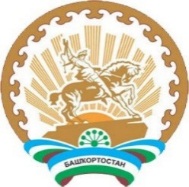 Республика Башкортостанмуниципальный районБижбулякский районАДМИНИСТРАЦИЯсельского поселенияБазлыкский сельсовет452052, РБ, Бижбулякский район, село Базлык, ул.Ценральная,168 а8(347) 43-2-41-65